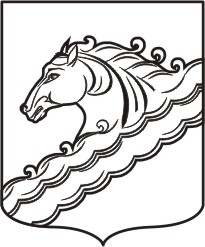 СОВЕТМУНИЦИПАЛЬНОГО ОБРАЗОВАНИЯ БЕЛОРЕЧЕНСКИЙ РАЙОН86 СЕССИЯ 6 СОЗЫВАРЕШЕНИЕот 28 сентября 2023 г.                                                                                           № ___г. БелореченскО внесении изменений в решение Совета муниципальногообразования Белореченский район от 15 декабря 2022 года № 435 «О бюджете муниципального образования Белореченский район на 2023 год и на плановый период 2024 и 2025 годов»В соответствии со статьями 154, 169, 184 Бюджетного Кодекса Российской Федерации от 31 июля 1998 года № 145-ФЗ, статьями 15 и 35 Федерального Закона от 6 октября 2003 года № 131-ФЗ «Об общих принципах организации местного самоуправления в Российской Федерации, Законом Краснодарского края «О краевом бюджете на 2023 год и на плановый период 2024 и 2025 годов», Законом Краснодарского края от 7 июня 2004 года № 717-КЗ «О местном самоуправлении в Краснодарском крае», руководствуясь статьей 25 Устава муниципального образования Белореченский район, Совет муниципального образования Белореченский район РЕШИЛ:1. Внести в решение Совета муниципального образования Белореченский район от 15 декабря 2022 года № 435 «О бюджете муниципального образования Белореченский район на 2023 год и на плановый период 2024 и 2025 годов» следующие изменения:1) подпункт 1 пункта 1 изложить в следующей редакции:«1) общий объем доходов в сумме 3 719 620 899,09 рублей;»;2) подпункт 2 пункта 1 изложить в следующей редакции:«2) общий объем расходов в сумме 3 817 885 401,80 рублей;»;3) подпункт 4 пункта 1 изложить в следующей редакции:«4) дефицит бюджета в сумме 98 264 502,71 рублей.».2. Средства, поступающие из краевого бюджета в соответствии с Законом Краснодарского края «О краевом бюджете на 2023 год и на плановый период 2024 и 2025 годов», увеличить в 2023 году на сумму 5 197 900,00 рублей, в том числе:3. Произвести отражение возврата неиспользованных остатков прошлых лет в сумме 2 303,57 рубля, в том числе по кодам бюджетной классификации:925 2 18 05 010 05 0000 150 «Доходы бюджетов муниципальных районов от возврата бюджетными учреждениями остатков субсидий прошлых лет» в сумме 2 303,57 рубля.Осуществить возврат остатков субсидий, субвенций и иных межбюджетных трансфертов, имеющих целевое назначение, прошлых лет из бюджета муниципального образования Белореченский район в краевой бюджет в сумме 268,07 рубля, в том числе по кодам бюджетной классификации:925 2 19 60 010 05 0000 150 «Возврат прочих остатков субсидий, субвенций и иных межбюджетных трансфертов, имеющих целевое назначение, прошлых лет из бюджетов муниципальных районов» на сумму 268,07 рубля.4. Остатки средств на счете бюджета муниципального образования Белореченский район на 01.01.2023 года в сумме 1 282 425,00 рублей направить:1) Совету муниципального образования Белореченский район 62 600,00 рублей, в том числе:на код раздела, подраздела 01.03 «Функционирование законодательных (представительных) органов государственной власти и представительных органов муниципальных образований» код целевой статьи расходов 99.1.00.00190 «Расходы на обеспечение функций органов местного самоуправления» код вида расходов 100 «Расходы на выплаты персоналу в целях обеспечения выполнения функций государственными (муниципальными) органами, казенными учреждениями, органами управления государственными внебюджетными фондами» в сумме 20 700,00 рублей;на код раздела, подраздела 01.03 «Функционирование законодательных (представительных) органов государственной власти и представительных органов муниципальных образований» код целевой статьи расходов 99.2.00.00190 «Расходы на обеспечение функций органов местного самоуправления» код вида расходов 100 «Расходы на выплаты персоналу в целях обеспечения выполнения функций государственными (муниципальными) органами, казенными учреждениями, органами управления государственными внебюджетными фондами» в сумме 41 900,00 рублей;2) администрации муниципального образования Белореченский район 56 400,00 рублей, в том числе:на код раздела, подраздела 01.02 «Функционирование высшего должностного лица субъекта Российской Федерации и муниципального образования» код целевой статьи расходов 50.1.00.00190 «Расходы на обеспечение функций органов местного самоуправления» код вида расходов 100 «Расходы на выплаты персоналу в целях обеспечения выполнения функций государственными (муниципальными) органами, казенными учреждениями, органами управления государственными внебюджетными фондами».3) финансовому управлению администрации муниципального образования Белореченский район 238 779,00 рублей, в том числе:на код раздела, подраздела 01.06 «Обеспечение деятельности финансовых, налоговых и таможенных органов и органов финансового (финансово-бюджетного) надзора» код целевой статьи расходов 50.2.00.00190 «Обеспечение деятельности муниципальных и немуниципальных служащих» код вида расходов 100 «Расходы на выплаты персоналу в целях обеспечения выполнения функций государственными (муниципальными) органами, казенными учреждениями, органами управления государственными внебюджетными фондами»;4) контрольно-счетной палате муниципального образования Белореченский район 61 200,00 рублей, в том числе:на код раздела, подраздела 01.06 «Обеспечение деятельности финансовых, налоговых и таможенных органов и органов финансового (финансово-бюджетного) надзора» код целевой статьи расходов 99.1.00.00190 «Расходы на обеспечение функций органов местного самоуправления» код вида расходов 100 «Расходы на выплаты персоналу в целях обеспечения выполнения функций государственными (муниципальными) органами, казенными учреждениями, органами управления государственными внебюджетными фондами» в сумме 29 100,00рублей;на код раздела, подраздела 01.06 «Обеспечение деятельности финансовых, налоговых и таможенных органов и органов финансового (финансово-бюджетного) надзора» код целевой статьи расходов 99.2.00.00190 «Расходы на обеспечение функций органов местного самоуправления» код вида расходов 100 «Расходы на выплаты персоналу в целях обеспечения выполнения функций государственными (муниципальными) органами, казенными учреждениями, органами управления государственными внебюджетными фондами» в сумме 32 100,00 рублей;5) управлению сельского хозяйства администрации муниципального образования Белореченский район 93 600,00 рублей, в том числе:на код раздела, подраздела 04.05 «Сельское хозяйство и рыболовство» код целевой статьи расходов 50.2.00.00190 «Обеспечение деятельности муниципальных и немуниципальных служащих» код вида расходов 100 «Расходы на выплаты персоналу в целях обеспечения выполнения функций государственными (муниципальными) органами, казенными учреждениями, органами управления государственными внебюджетными фондами»;6) управлению имущественных отношений администрации муниципального образования Белореченский район 145 000,00 рублей, в том числе:на код раздела, подраздела 01.13 «Другие общегосударственные вопросы» код целевой статьи расходов 50.2.00.00190 «Обеспечение деятельности муниципальных и немуниципальных служащих» код вида расходов 100 «Расходы на выплаты персоналу в целях обеспечения выполнения функций государственными (муниципальными) органами, казенными учреждениями, органами управления государственными внебюджетными фондами»;7) управлению образованием администрации муниципального образования Белореченский район 107 366,00 рублей, в том числе:на код раздела, подраздела 07.09 «Другие вопросы в области образования» код целевой статьи расходов 50.2.00.00190 «Обеспечение деятельности муниципальных и немуниципальных служащих» код вида расходов 100 «Расходы на выплаты персоналу в целях обеспечения выполнения функций государственными (муниципальными) органами, казенными учреждениями, органами управления государственными внебюджетными фондами»;8) управлению культуры администрации муниципального образования Белореченский район 30 690,00 рублей, в том числе:на код раздела, подраздела 08.04 «Другие вопросы в области культуры, кинематографии» код целевой статьи расходов 50.2.00.00190 «Обеспечение деятельности муниципальных и немуниципальных служащих» код вида расходов 100 «Расходы на выплаты персоналу в целях обеспечения выполнения функций государственными (муниципальными) органами, казенными учреждениями, органами управления государственными внебюджетными фондами»;9) управлению по физической культуре и спорту администрации муниципального образования Белореченский район 365 290,00 рублей, в том числе:на код раздела, подраздела 11.05 «Другие вопросы в области физической культуры и спорта» код целевой статьи расходов 50.2.00.00190 «Обеспечение деятельности муниципальных и немуниципальных служащих» код вида расходов 100 «Расходы на выплаты персоналу в целях обеспечения выполнения функций государственными (муниципальными) органами, казенными учреждениями, органами управления государственными внебюджетными фондами» в сумме 30 690,00 рублей;на код раздела, подраздела 11.02 «Физическая культура» код целевой статьи расходов 61.0.00.09020 «Мероприятия в области спорта и физической культуры» код вида расходов 200 «Закупка товаров, работ и услуг для обеспечения государственных (муниципальных) нужд» в сумме 334 600,00 рублей;10) управлению по делам молодежи администрации муниципального образования Белореченский район 121 500,00 рублей, в том числе:на код раздела, подраздела 07.09 «Другие вопросы в области образования» код целевой статьи расходов 50.2.00.00190 «Обеспечение деятельности муниципальных и немуниципальных служащих» код вида расходов 100 «Расходы на выплаты персоналу в целях обеспечения выполнения функций государственными (муниципальными) органами, казенными учреждениями, органами управления государственными внебюджетными фондами».5. Администрации муниципального образования Белореченский район на 2023 год:1) произвести передвижение бюджетных ассигнований по коду раздела, подраздела 05.02 «Коммунальное хозяйство» коду вида расходов 400 «Капитальные вложения в объекты государственной (муниципальной) собственности» с кода целевой статьи расходов 65.4.00.S2640 «Обеспечение в целях жилищного строительства земельных участков инженерной инфраструктурой, в том числе предоставленных (предоставляемых) семьям, имеющим трех и более детей, а также под стандартное жилье и жилье из быстровозводимых конструкций (по земельным участкам, находящимся в муниципальной собственности)» на код целевой статьи расходов 65.4.00.W2640 «Обеспечение в целях жилищного строительства земельных участков инженерной инфраструктурой, в том числе предоставленных (предоставляемых) семьям, имеющим трех и более детей, а также под стандартное жилье и жилье из быстровозводимых конструкций (по земельным участкам, находящимся в муниципальной собственности)» в сумме 90 000,00 рублей;2) уменьшить бюджетные ассигнования по коду раздела, подраздела 01.04 «Функционирование Правительства Российской Федерации, высших исполнительных органов государственной власти субъектов Российской Федерации, местных администраций» коду целевой статьи расходов 50.2.00.00190 «Расходы на обеспечение функций органов местного самоуправления» коду вида расхода 800 «Иные бюджетные ассигнования» на сумму 966 100,00 рублей;увеличить бюджетные ассигнования по коду раздела, подраздела 01.04 «Функционирование Правительства Российской Федерации, высших исполнительных органов государственной власти субъектов Российской Федерации, местных администраций» коду целевой статьи расходов 50.2.00.00190 «Расходы на обеспечение функций органов местного самоуправления» коду вида расхода 100 «Расходы на выплаты персоналу в целях обеспечения выполнения функций государственными (муниципальными) органами, казенными учреждениями, органами управления государственными внебюджетными фондами» на сумму 900 000,00 рублей;увеличить бюджетные ассигнования по коду раздела, подраздела 01.13 «Другие общегосударственные вопросы» коду целевой статьи расходов 56.0.00.10030 «Материальные затраты главных распорядителей бюджетных средств» коду вида расхода 800 «Иные бюджетные ассигнования» на сумму 66 100,00 рублей;3) произвести передвижение бюджетных ассигнований c кода раздела, подраздела 04.12 «Другие вопросы в области национальной экономики» кода целевой статьи расходов 69.0.00.S2560 «Подготовка изменений в генеральные планы муниципальных образований Краснодарского края» кода вида расходов 200 «Закупка товаров, работ и услуг для обеспечения государственных (муниципальных) нужд» на код раздела, подраздела 05.02 «Коммунальное хозяйство» код целевой статьи расходов 65.4.00.W2640 «Обеспечение в целях жилищного строительства земельных участков инженерной инфраструктурой, в том числе предоставленных (предоставляемых) семьям, имеющим трех и более детей, а также под стандартное жилье и жилье из быстровозводимых конструкций (по земельным участкам, находящимся в муниципальной собственности)» код вида расходов 400 «Капитальные вложения в объекты государственной (муниципальной) собственности» в сумме 9 800,00 рублей;4) произвести передвижение бюджетных ассигнований c кода раздела, подраздела 05.02 «Коммунальное хозяйство» кода целевой статьи расходов 65.5.00.W0620 «Организация газоснабжения населения (поселений) (строительство подводящих газопроводов, распределительных газопроводов)» кода вида расходов 400 «Капитальные вложения в объекты государственной (муниципальной) собственности» на код раздела, подраздела 01.13 «Другие общегосударственные вопросы» код целевой статьи расходов 52.6.00.00590 «Расходы на обеспечение деятельности (оказание услуг) муниципальных учреждений» код вида расходов 200 «Закупка товаров, работ и услуг для обеспечения государственных (муниципальных) нужд» в сумме 10 400,00 рублей;5) уменьшить бюджетные ассигнования по коду раздела, подраздела 05.02 «Коммунальное хозяйство» коду целевой статьи расходов 65.5.00.S0620 «Организация газоснабжения населения (поселений) (строительство подводящих газопроводов, распределительных газопроводов)» коду вида расхода 400 «Капитальные вложения в объекты государственной (муниципальной) собственности» на сумму 5 197 576,00 рублей;увеличить бюджетные ассигнования по коду раздела, подраздела 03.14 «Другие вопросы в области национальной безопасности и правоохранительной деятельности» коду целевой статьи расходов 51.0.00.10040 «ВЦП «Защита населения от чрезвычайных ситуаций природного и техногенного характера, построение (развитие) аппаратно-программного комплекса «Безопасный город» коду вида расхода 200 «Закупка товаров, работ и услуг для обеспечения государственных (муниципальных) нужд» на сумму 1 583 000,00 рублей;увеличить бюджетные ассигнования по коду раздела, подраздела 05.02 «Коммунальное хозяйство» коду целевой статьи расходов 66.0.00.10280 «Развитие водоснабжения населенных пунктов» коду вида расхода 200 «Закупка товаров, работ и услуг для обеспечения государственных (муниципальных) нужд» на сумму 350 000,00 рублей;увеличить бюджетные ассигнования по коду раздела, подраздела 07.01 «Дошкольное образование» коду целевой статьи расходов 65.7.01.W0470 «Строительство, реконструкция (в том числе реконструкция объектов незавершенного строительства) и техническое перевооружение объектов общественной инфраструктуры муниципального значения, приобретение объектов недвижимости» коду вида расхода 200 «Капитальные вложения в объекты государственной (муниципальной) собственности» на сумму 12 276,00 рублей;увеличить бюджетные ассигнования по коду раздела, подраздела 10.03 «Социальное обеспечение населения» коду целевой статьи расходов 54.0.00.10620 «О выплате пенсий за выслугу лет лицам, замещавшим муниципальные должности и должности муниципальной службы в органах местного самоуправления» коду вида расхода 300 «Социальное обеспечение и иные выплаты населению» на сумму 1 200 000,00 рублей;высвободившиеся бюджетные ассигнования в сумме 29 100,00 рублей направить управлению образованием администрации муниципального образования Белореченский район на код раздела, подраздела 07.02 «Общее образование» код целевой статьи расходов 58.1.00.00590 «Расходы на обеспечение деятельности (оказание услуг) муниципальных учреждений» код вида расхода 600 «Предоставление субсидий бюджетным, автономным учреждениям и иным некоммерческим организациям»;высвободившиеся бюджетные ассигнования в сумме 28 500,00 рублей направить управлению образованием администрации муниципального образования Белореченский район на код раздела, подраздела 07.01 «Дошкольное образование» код целевой статьи расходов 58.1.00.00590 «Расходы на обеспечение деятельности (оказание услуг) муниципальных учреждений» код вида расхода 600 «Предоставление субсидий бюджетным, автономным учреждениям и иным некоммерческим организациям»;высвободившиеся бюджетные ассигнования в сумме 596 300,00 рублей направить управлению образованием администрации муниципального образования Белореченский район на код раздела, подраздела 07.02 «Общее образование» код целевой статьи расходов 58.1.01.00590 «Реализация мероприятий муниципальной целевой программы «Развитие образования» код вида расхода 600 «Предоставление субсидий бюджетным, автономным учреждениям и иным некоммерческим организациям»;высвободившиеся бюджетные ассигнования в сумме 425 000,00 рублей направить управлению образованием администрации муниципального образования Белореченский район на код раздела, подраздела 07.02 «Общее образование» код целевой статьи расходов 58.1.01.00590 «Реализация мероприятий муниципальной целевой программы «Развитие образования» код вида расхода 600 «Предоставление субсидий бюджетным, автономным учреждениям и иным некоммерческим организациям»;высвободившиеся бюджетные ассигнования в сумме 512 000,00 рублей направить управлению культуры администрации муниципального образования Белореченский район на код раздела, подраздела 07.03 «Дополнительное образование детей» код целевой статьи расходов 58.2.00.00590 «Расходы на обеспечение деятельности (оказание услуг) муниципальных учреждений» код вида расхода 600 «Предоставление субсидий бюджетным, автономным учреждениям и иным некоммерческим организациям»;высвободившиеся бюджетные ассигнования в сумме 100 000,00 рублей направить управлению по физической культуре и спорту администрации муниципального образования Белореченский район на код раздела, подраздела 11.01 «Физическая культура» код целевой статьи расходов 61.0.02.10160 «Мероприятия в области спорта и физической культуры» код вида расходов 100 «Расходы на выплаты персоналу в целях обеспечения выполнения функций государственными (муниципальными) органами, казенными учреждениями, органами управления государственными внебюджетными фондами»;высвободившиеся бюджетные ассигнования в сумме 300 000,00 рублей направить управлению по физической культуре и спорту администрации муниципального образования Белореченский район на код раздела, подраздела 11.01 «Физическая культура» код целевой статьи расходов 61.0.02.10160 «Мероприятия в области спорта и физической культуры» код вида расходов 200 «Закупка товаров, работ и услуг для обеспечения государственных (муниципальных) нужд»;высвободившиеся бюджетные ассигнования в сумме 61 400,00 рублей направить управлению по физической культуре и спорту администрации муниципального образования Белореченский район на код раздела, подраздела 11.02 «Физическая культура» код целевой статьи расходов 61.0.00.09020 «Мероприятия в области спорта и физической культуры» код вида расходов 200 «Закупка товаров, работ и услуг для обеспечения государственных (муниципальных) нужд».6. Администрации муниципального образования Белореченский район на 2024 год произвести передвижение бюджетных ассигнований по коду раздела, подраздела 07.09 «Другие вопросы в области образования» коду целевой статьи расходов 52.1.00.00590 «Расходы на обеспечение деятельности (оказание услуг) муниципальных учреждений» с кода вида расходов 100 «Расходы на выплаты персоналу в целях обеспечения выполнения функций государственными (муниципальными) органами, казенными учреждениями, органами управления государственными внебюджетными фондами» на код расходов 200 «Закупка товаров, работ и услуг для обеспечения государственных (муниципальных) нужд» в сумме 2 500 000,00 рублей.7. Управлению образованием администрации муниципального образования Белореченский район на 2023 год:1) произвести передвижение бюджетных ассигнований по коду вида расходов 800 «Иные бюджетные ассигнования» с кода раздела, подраздела 07.09 «Другие вопросы в области образования» кода целевой статьи расходов 52.2.00.00190 «Расходы на обеспечение функций органов местного самоуправления» на код раздела, подраздела 01.13 «Другие общегосударственные вопросы» код целевой статьи расходов 56.0.00.10030 «Материальные затраты главных распорядителей бюджетных средств» в сумме 405 916,70 рублей;2) произвести передвижение бюджетных ассигнований по коду раздела, подраздела 07.01 «Дошкольное образование» с кода целевой статьи расходов 99.0.00.10910 «Исполнение судебных решений» кода вида расходов 800 «Иные бюджетные ассигнования» на код целевой статьи расходов 58.1.01.00590 «Реализация мероприятий муниципальной целевой программы «Развитие образования» кода вида расходов 600 «Предоставление субсидий бюджетным, автономным учреждениям и иным некоммерческим организациям» в сумме 105 700,00 рублей;3) произвести передвижение бюджетных ассигнований по коду раздела, подраздела 07.02 «Общее образование» с кода целевой статьи расходов 99.0.00.10910 «Исполнение судебных решений» кода вида расходов 800 «Иные бюджетные ассигнования» на код целевой статьи расходов 58.1.01.00590 «Реализация мероприятий муниципальной целевой программы «Развитие образования» кода вида расходов 600 «Предоставление субсидий бюджетным, автономным учреждениям и иным некоммерческим организациям» в сумме 201 380,00 рублей;4) произвести передвижение бюджетных ассигнований по коду раздела, подраздела 07.01 «Дошкольное образование» коду вида расходов 600 «Предоставление субсидий бюджетным, автономным учреждениям и иным некоммерческим организациям» с целевой статьи расходов 58.1.01.00590 «Реализация мероприятий муниципальной целевой программы «Развитие образования» на код целевой статьи расходов 58.1.00.00590 «Расходы на обеспечение деятельности (оказание услуг) муниципальных учреждений» в сумме 175 600,00 рублей.8. Управлению культуры администрации муниципального образования Белореченский район на 2023 год:произвести передвижение бюджетных ассигнований по коду вида расходов 600 «Предоставление субсидий бюджетным, автономным учреждениям и иным некоммерческим организациям» с кода раздела, подраздела 08.01 «Культура» кода целевой статьи расходов 59.2.00.00590 «Расходы на обеспечение деятельности (оказание услуг) муниципальных учреждений» на код раздела, подраздела 07.03 «Дополнительное образование детей» код целевой статьи расходов 58.2.00.00590 «Расходы на обеспечение деятельности (оказание услуг) муниципальных учреждений» в сумме 556 420,00 рублей.9. Управлению по физической культуре и спорту администрации муниципального образования Белореченский район на 2023 год:1) произвести передвижение бюджетных ассигнований по коду вида расходов 800 «Иные бюджетные ассигнования» с кода раздела, подраздела 11.05 «Другие вопросы в области физической культуры и спорта» кода целевой статьи расходов 50.2.00.00190 «Расходы на обеспечение функций органов местного самоуправления» на код раздела, подраздела 01.13 «Другие общегосударственные вопросы» код целевой статьи расходов 56.0.00.10030 «Материальные затраты главных распорядителей бюджетных средств» в сумме 3 365,8600 рублей;2) уменьшить бюджетные ассигнования по коду раздела, подраздела 01.13 «Другие общегосударственные вопросы» коду целевой статьи расходов 56.0.00.10030 «Материальные затраты главных распорядителей бюджетных средств» коду вида расхода 200 «Закупка товаров, работ и услуг для обеспечения государственных (муниципальных) нужд» на сумму 50 000,00 рублей;уменьшить бюджетные ассигнования по коду раздела, подраздела 11.01 «Физическая культура» коду целевой статьи расходов 61.0.02.10160 «Физическая культура» коду вида расхода 200 «Закупка товаров, работ и услуг для обеспечения государственных (муниципальных) нужд» на сумму 20 000,00 рублей;увеличить бюджетные ассигнования по коду раздела, подраздела 11.01 «Физическая культура» коду целевой статьи расходов 61.0.02.10160 «Физическая культура» коду вида расхода 100 «Расходы на выплаты персоналу в целях обеспечения выполнения функций государственными (муниципальными) органами, казенными учреждениями, органами управления государственными внебюджетными фондами» на сумму 70 000,00 рублей.10. В соответствии с решением Совета Пшехского сельского поселения Белореченского района о передаче полномочий по решению вопросов местного значения на районный уровень, муниципальному образованию Белореченский район увеличить ассигнования на сумму 300,00 рублей, в том числе:1) по кодам классификации доходов бюджета:910 2 02 40014 05 0000 150 в сумме 300,00 рублей;2) по кодам классификации расходов бюджета:по коду раздела, подраздела 01.06 «Обеспечение деятельности финансовых, налоговых и таможенных органов и органов финансового (финансово-бюджетного) надзора» (осуществление внешнего финансового контроля) в сумме 300,00 рублей;11. Учесть заключения о внесении изменений в сводную бюджетную роспись и лимиты бюджетных обязательств от 04 сентября 2023 г. № 10, от 07 сентября 2023 г. № 11.12. Приложения 1, 2, 3, 4, 6, 7, 8, 9, 10, 11, 12 изложить в новой редакции (прилагаются).13. Опубликовать настоящее решение в средствах массовой информации.14. Настоящее решение вступает в силу со дня официального опубликования.2.1сумма изменений на 2023 год - всего: 5 197 900,00рублейв том числе:2.1.1администрации муниципального образования Белореченский район - всего:5 197 900,00рублейв том числе:субсидии на организацию газоснабжения населения (поселений) (строительство подводящих газопроводов, распределительных газопроводов)5 197 900рублейГлавамуниципального образования Белореченский районПредседатель Совета              муниципального образования Белореченский районС.В. СидоренкоТ.П. Марченко